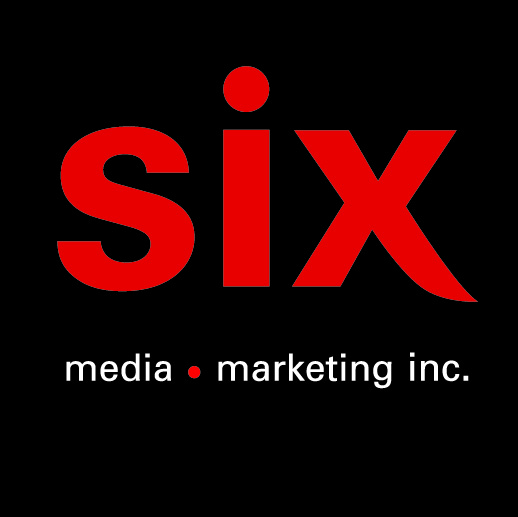 EDITH BUTLERLa 20 – Premier extrait de l’album à paraitre cet automneAvril 2021- La légendaire Édith Butler sera de retour cet automne avec un nouvel disque réalisé par Lisa Leblanc qui en surprendra assurément plus d’un. Dans une forme resplendissante, elle offre aujourd’hui un avant-goût avec « La 20 », une ode bien sentie à la route la plus longue du Québec, forte de ses 586 kilomètres et des histoires qu’elle contient…1302 nids de pouleLa tank est à moitié fullÇa fait 8 heures que je rouleAu secourFaut prendre son mal en patienceOn avance!La 20 c’est comme ma sœurJ’la connais par coeurIntronisée au Panthéon des auteurs et compositeurs canadiens en 2019, Édith Butler pionnière et ambassadrice incontestée de la culture acadienne et de ses traditions a fait revivre les personnages de son pays, colorés, chaleureux et remplis de cette joie de vivre propre aux Acadiens. À la fois chanteuse, musicienne et conteuse, sa signature musicale unique embrasse et amalgame ingénieusement des sonorités traditionnelles et contemporaines.Édith Butler est officier de l’Ordre du Canada, Chevalier de l’Ordre National du Mérite de la Culture Française, Chevalier de l’ordre des Francophones d’Amérique, Chevalier de l’Ordre de la Pléiade., et chevalier des Arts et des Lettres de la République Française.Source : Spectra musiqueInformation : Simon Fauteux